ПРОЕКТЗаслушав сообщение председателя счетной комиссии депутата __________________ о результатах тайного голосования по избранию на должность заместителя председателя Совета депутатов ЗАТО г. Зеленогорска, на основании Устава города Совет депутатов ЗАТО г. ЗеленогорскаР Е Ш И Л: Утвердить протокол счетной комиссии о результатах тайного голосования по избранию на должность заместителя председателя Совета депутатов ЗАТО г. Зеленогорска.Считать избранным на должность заместителя председателя Совета депутатов ЗАТО г. Зеленогорска депутата _______________________________.Настоящее решение опубликовать в газете «Панорама».Председатель Совета депутатовЗАТО г. Зеленогорска							         В.В. Терентьев 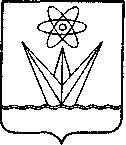 СОВЕТ ДЕПУТАТОВЗАКРЫТОГО АДМИНИСТРАТИВНО-ТЕРРИТОРИАЛЬНОГО ОБРАЗОВАНИЯГОРОДА ЗЕЛЕНОГОРСКАКРАСНОЯРСКОГО КРАЯРЕШЕНИЕСОВЕТ ДЕПУТАТОВЗАКРЫТОГО АДМИНИСТРАТИВНО-ТЕРРИТОРИАЛЬНОГО ОБРАЗОВАНИЯГОРОДА ЗЕЛЕНОГОРСКАКРАСНОЯРСКОГО КРАЯРЕШЕНИЕСОВЕТ ДЕПУТАТОВЗАКРЫТОГО АДМИНИСТРАТИВНО-ТЕРРИТОРИАЛЬНОГО ОБРАЗОВАНИЯГОРОДА ЗЕЛЕНОГОРСКАКРАСНОЯРСКОГО КРАЯРЕШЕНИЕСОВЕТ ДЕПУТАТОВЗАКРЫТОГО АДМИНИСТРАТИВНО-ТЕРРИТОРИАЛЬНОГО ОБРАЗОВАНИЯГОРОДА ЗЕЛЕНОГОРСКАКРАСНОЯРСКОГО КРАЯРЕШЕНИЕ________________________г. Зеленогорскг. Зеленогорск№ ______№ ______Об избрании заместителя председателя Совета депутатов ЗАТО г. ЗеленогорскаОб избрании заместителя председателя Совета депутатов ЗАТО г. ЗеленогорскаОб избрании заместителя председателя Совета депутатов ЗАТО г. Зеленогорска